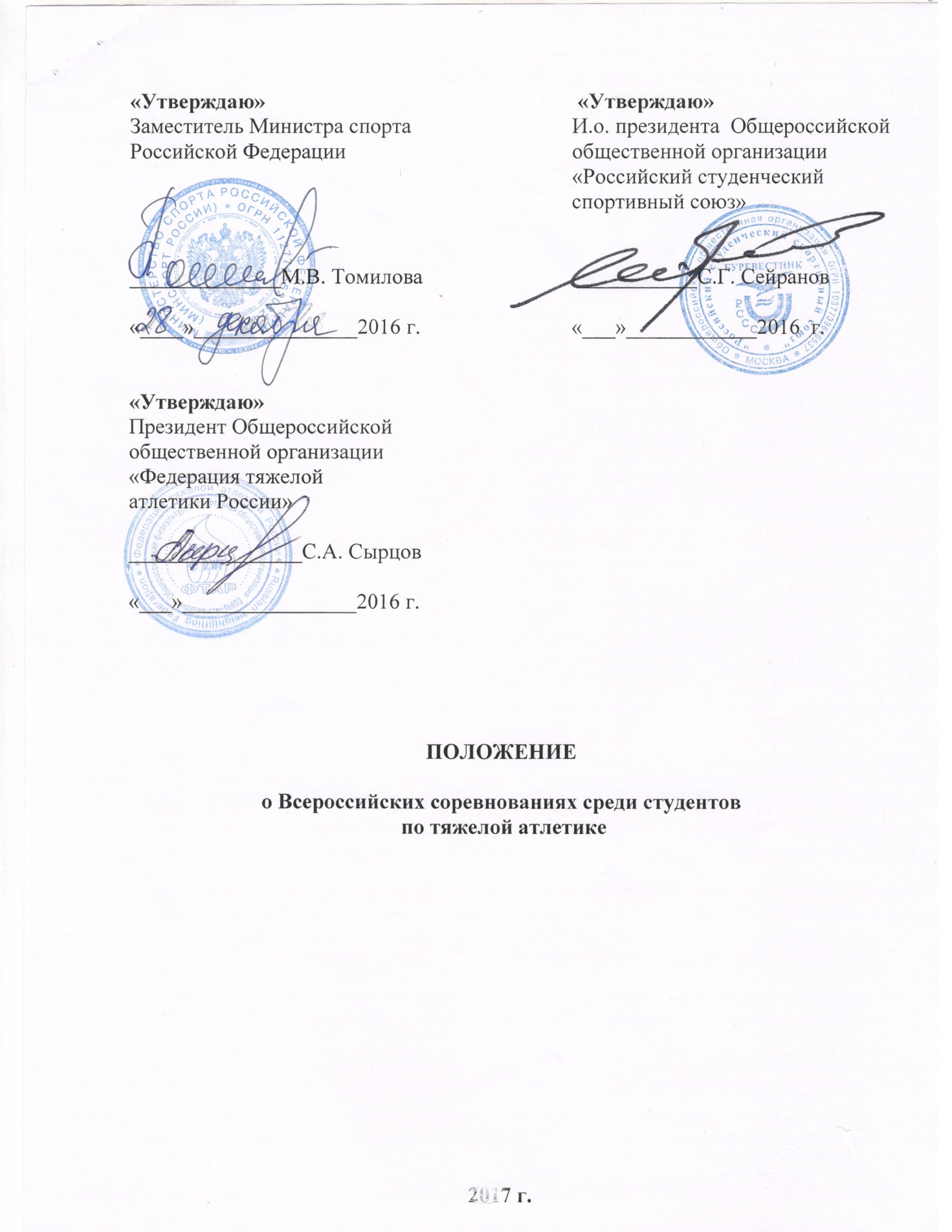 I. ОБЩИЕ ПОЛОЖЕНИЯВсероссийские соревнования среди студентов по тяжелой атлетике (далее – Соревнования) проводятся в целях:	-  популяризации  тяжелой атлетики в Российской Федерации;	- расширения спортивных связей и массового привлечения студенческой молодежи к занятиям физической культурой и спортом;	- повышения спортивного мастерства студентов.II. МЕСТО И СРОКИ ПРОВЕДЕНИЯСоревнования проводятся с 19 по 23 апреля 2017 года, в том числе день приезда – 19 апреля 2017 года, день отъезда – 23 апреля 2017 года (после 15.00).Место проведения: г. Москва, ГАОУ ВО МГПУ, Педагогический институт физической культуры и спорта (адрес: Балаклавский проспект, дом 32, корп. 4). III. ОРГАНИЗАТОРЫ МЕРОПРИЯТИЯОбщее руководство организацией Соревнований осуществляют Министерство спорта Российской Федерации (далее – Минспорт России),  Общероссийская общественная организация «Российский студенческий спортивный союз» (далее – РССС), Общероссийская общественная организация «Федерация тяжелой атлетики России» (далее – ФТАР).Полномочия Минспорта России, как организатора мероприятия, осуществляет Федеральное государственное бюджетное учреждение «Федеральный центр подготовки спортивного резерва» (далее – ФЦПСР).   Непосредственное проведение Соревнований возлагается на ФТАР и главную судейскую коллегию (далее – ГСК).IV. ТРЕБОВАНИЯ К УЧАСТНИКАМ И УСЛОВИЯ ИХ ДОПУСКА К участию в Соревнованиях допускаются:- студенты, аспиранты очной формы обучения образовательных организаций высшего образования;- выпускники образовательных организаций высшего образования, получившие диплом об образовании государственного образца в 2016 года.	Возраст участников не должен превышать 25 лет (1992 года рождения и моложе).	К участию в Соревнованиях допускаются мужские и женские команды ВУЗов Российской Федерации.	Общий состав команды ВУЗа не более 23 чел., в том числе 19 участников, 2 тренера, 2 судьи.Состав команды мужчин – не более 10 участников, 1 тренер, 1 судья.	Состав команды женщин – не более 9 участников, 1 тренер, 1 судья.V. ПРОГРАММА СОРЕВНОВАНИЯVI. УСЛОВИЯ ПОДВЕДЕНИЯ ИТОГОВСоревнования лично-командные,  проводятся в соответствии с правилами вида спорта «тяжелая атлетика», утвержденными Минспортуризмом России. Командный зачет среди мужских команд определяется по 8-ми лучшим результатам при условии выполнения I-го спортивного разряда. Зачет в весовых категориях 56 кг и  105+ кг при условии выполнения II-го спортивного разряда. Командный зачет среди женских команд определяется по 7-ми лучшим результатам при условии выполнения III-го спортивного разряда.Шкала подсчета очков: При равенстве очков, преимущество получает команда, имеющая больше первых мест, затем вторых или третьих. Итоговые результаты (протоколы) и отчеты на бумажном и электронном носителях представляются в Минспорт России, РССС и ФТАР в течение 5 дней со дня окончания Соревнований.VII. НАГРАЖДЕНИЕ Победители и призеры Соревнований в личном зачете в каждой весовой категории среди мужчин и женщин награждаются медалями и дипломами Минспорта России. Команды ВУЗов, занявшие в командном зачете с 1 по 3 места среди женщин и мужчин, награждаются кубками и дипломами Минспорта России.Тренеры спортсменов – победителей Соревнований награждаются дипломами РССС.VIII. УСЛОВИЯ ФИНАНСИРОВАНИЯМинспорт России, РССС, ФТАР обеспечивают долевое участие в финансировании Соревнований по согласованию.Минспорт России осуществляет финансовое обеспечение физкультурных мероприятий в соответствии с Порядком финансирования за счет средств федерального бюджета и Нормами расходов средств на проведение физкультурных и спортивных мероприятий, включенных в Единый календарный план межрегиональных, всероссийских и международных физкультурных мероприятий и спортивных мероприятий.	Расходы по командированию участников  Соревнований (проезд в оба конца, суточные в пути, питание и проживание в дни соревнований, страхование) обеспечивают командирующие организации.  Страхование участников Соревнований производится как за счет средств бюджетов субъектов Российской Федерации, так и внебюджетных средств, в соответствии с законодательством Российской Федерации.IX. ОБЕСПЕЧЕНИЕ БЕЗОПАСНОСТИ УЧАСТНИКОВ И ЗРИТЕЛЕЙОбеспечение безопасности участников и зрителей осуществляются согласно требованиям Правил обеспечения безопасности при проведении официальный спортивных соревнований, утверждённых Постановлением Правительства Российской Федерации от 18 апреля 2014 года № 353, а также требованиям правил по виду спорта. Соревнования проводятся на спортивных сооружениях, включенных во Всероссийский реестр объектов спорта в соответствии с Федеральным законом от 04 декабря 2007 года №329-ФЗ «О физической культуре и спорте в Российской Федерации», и наличии актов готовности спортивного сооружения к проведению мероприятий, утвержденных в установленном порядке. Оказание скорой медицинской помощи осуществляется в соответствии с приказом Министерства здравоохранения Российской Федерации                       от 01 марта 2016 г. №134н  «О Порядке организации оказания медицинской помощи лицам, занимающимся физической культурой и спортом (в том числе при подготовке и  проведении физкультурных мероприятий и спортивных мероприятий), включая порядок медицинского осмотра лиц, желающих пройти спортивную подготовку, заниматься физической культурой и спортом в организациях и (или) выполнить нормативы испытаний (тестов) Всероссийского физкультурно-спортивного комплекса «Готов к труду и обороне».X. СТРАХОВАНИЕ УЧАСТНИКОВУчастие в Соревнованиях осуществляется только при наличии полиса (оригинала) страхования жизни и здоровья от несчастных случаев, который представляется в комиссию по допуску участников день приезда на Соревнования.	XI. ПОДАЧА ЗАЯВОК НА УЧАСТИЕПредварительные заявки на участие в Соревнованиях в произвольной форме, с указанием количественного состава делегации, даты и время прибытия, высылаются за 1 месяц до начала мероприятия.	В день приезда  в комиссию по допуску участников Соревнований подаются следующие документы:- заявка от ВУЗа по форме согласно Приложению № 1;- документ, удостоверяющий личность участника;- оригинал полиса страхования жизни и здоровья от несчастных случаев;- студенческий билет, аспирантское удостоверение или зачетная книжка (с отметкой дневного отделения), или заверенная копия диплома об окончании ВУЗа в 2016 году;- оригинал и копия медицинской справки (при отсутствии медицинского допуска в заявке) с печатью медицинского учреждения и врача, проводившего осмотр.Контактная информация:Беляев Василий Степанович, главный судья соревнований.    тел.: +7(499) 319-42-45, моб.: +7(903) 244-39-14, Belyaev@mgpu.ruТушер Юрий Ласлович,  председатель комиссии по допуску участников.тел.: +7(499) 319-42-45, моб.: +7(903) 276-55-15, Ytusher@ yandex.ruПриложение № 1 к Положению о Всероссийских соревнованиях среди студентов по тяжелой атлетикеЗАЯВКАна участие во Всероссийских соревнованиях среди студентов по тяжелой атлетикеДисциплина (группа дисциплин)______________________________________        (наименование дисциплины (группы дисциплин)Сроки проведения___________________________________________________                                                                                    (сроки и место проведения соревнований)Название команды__________________________________________________                                            (ВУЗ, наименование субъекта Российской Федерации)Адрес ВУЗа_____________________________________________________                                          (полный почтовый адрес с индексом, телефон, e-mail) __________________________________________________________________Всего допущено к соревнованиям                                                         человек. М.П.                     Врач          ___________________/__________________ /				/      Печать медицинского                                                  подпись                           расшифровка подписи       учреждения, в котором 							ФИО врача полностью      спортсмены проходили       диспансеризациюРектор                                    ___________________/__________________ /				/                                                                                             подпись                           расшифровка подписиМ.П.Гербовая  печать   ВУЗаЗаведующий кафедрой        ___________________/__________________ /				/       физического воспитания                        подпись                           расшифровка подписиТренер                                  ___________________/__________________ /				/                                                                                             подпись                           расшифровка подписи 19 апреля - 14.00-20.00День приезда, заседание  комиссии по допуску участников соревнований, работа технической комиссии, совещание ГСК.20 апреля - 10.00-11.0012.0012.00-13.0014.0015.30-16.0014.00-15.0016.00- Взвешивание участников  весовой категории 48 кг, 53 кг, 58 кг, 63 кг (женщины)– проведение соревнований– взвешивание участников весовой категории  69 кг, 75 кг; 75+ кг (женщины)– проведение соревнований– открытие Соревнований– взвешивание участников весовой категории 56, 62 кг (мужчины)- проведение соревнований  21 апреля - 10.00-11.0012.0012.00-13.0014.0014.00-15.0016.00- взвешивание участников весовой категории 69 кг (мужчины)– проведение  соревнований– взвешивание участников весовой категории 77 кг (мужчины)– проведение соревнований– взвешивание участников весовой категории 85 кг (мужчины)– проведение соревнований22 апреля -10.00-11.0012.0012.00-13.0014.00- взвешивание участников весовой категории 94 кг (мужчины) – проведение соревнований– взвешивание участников  весовой категории 105 кг (мужчины)– проведение  соревнований23 апреля - 10.00-11.0012.0015.00– взвешивание участников весовой категории 105+  кг (мужчины)– проведение соревнований– закрытие соревнований, отъезд участников. – 28 очков14 место – 12 очков2 место – 25 очков15 место – 11 очков3 место – 23 очка16 место – 10 очков4 место – 22 очка17 место – 9 очков5 место – 21 очко18 место – 8 очков6 место – 20 очков19 место – 7 очков7 место – 19 очков20 место – 6 очков8 место – 18 очков21 место – 5 очков9 место – 17 очков22 место – 4 очка10 место – 16 очков23 место – 3 очка11 место – 15 очков24 место – 2 очка12 место – 14 очков25 место – 1 очко13 место – 13 очков25 место – 1 очко№ п/пФИО спортсмена (полностью)Дата рожденияВесовая категорияСпортив-ный разряд, званиеПодпись участника в знании правил техники безопасностиПодпись и печать врача12345…